Информация о результатах обсуждения проекта постановления администрации Минераловодского городского округа «О внесении изменений в муниципальную программу Минераловодского городского округа  «Обеспечение безопасности», утвержденную постановлением администрации Минераловодского городского округа Ставропольского края от 31.08.2016 года  № 2268»	В соответствии с постановлением администрации Минераловодского городского округа от 29 марта 2019 года № 658 «Об утверждении порядка проведения общественного обсуждения общественно значимых проектов нормативных правовых актов администрации Минераловодского городского округа», проект постановления администрации Минераловодского 
городского округа «О внесении изменений в муниципальную программу Минераловодского городского округа «Обеспечение безопасности», утвержденную постановлением администрации Минераловодского городского округа Ставропольского края от 31.08.2016 года  № 2268 был размещен на официальном сайте администрации Минераловодского городского округа по адресу: www.min-vodi.ru (далее - сайт) в тематической рубрике «Проекты социально значимых НПА» в подрубрике «Проекты социально значимых НПА на 2019 год». Срок общественных обсуждений: с 18.10.2019  по 28.10.2019. За время нахождения проекта постановления на сайте никаких замечаний и предложений разработчику проекта постановления, по электронному 
адресу почты oob26@mail.ru и на контактный номер телефона (87922) 9-51-76  не поступило.
Руководитель отдела общественной безопасности администрацииМинераловодского городского округа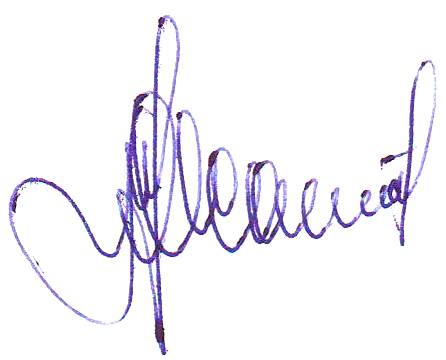 
 М.Ю.Исаев